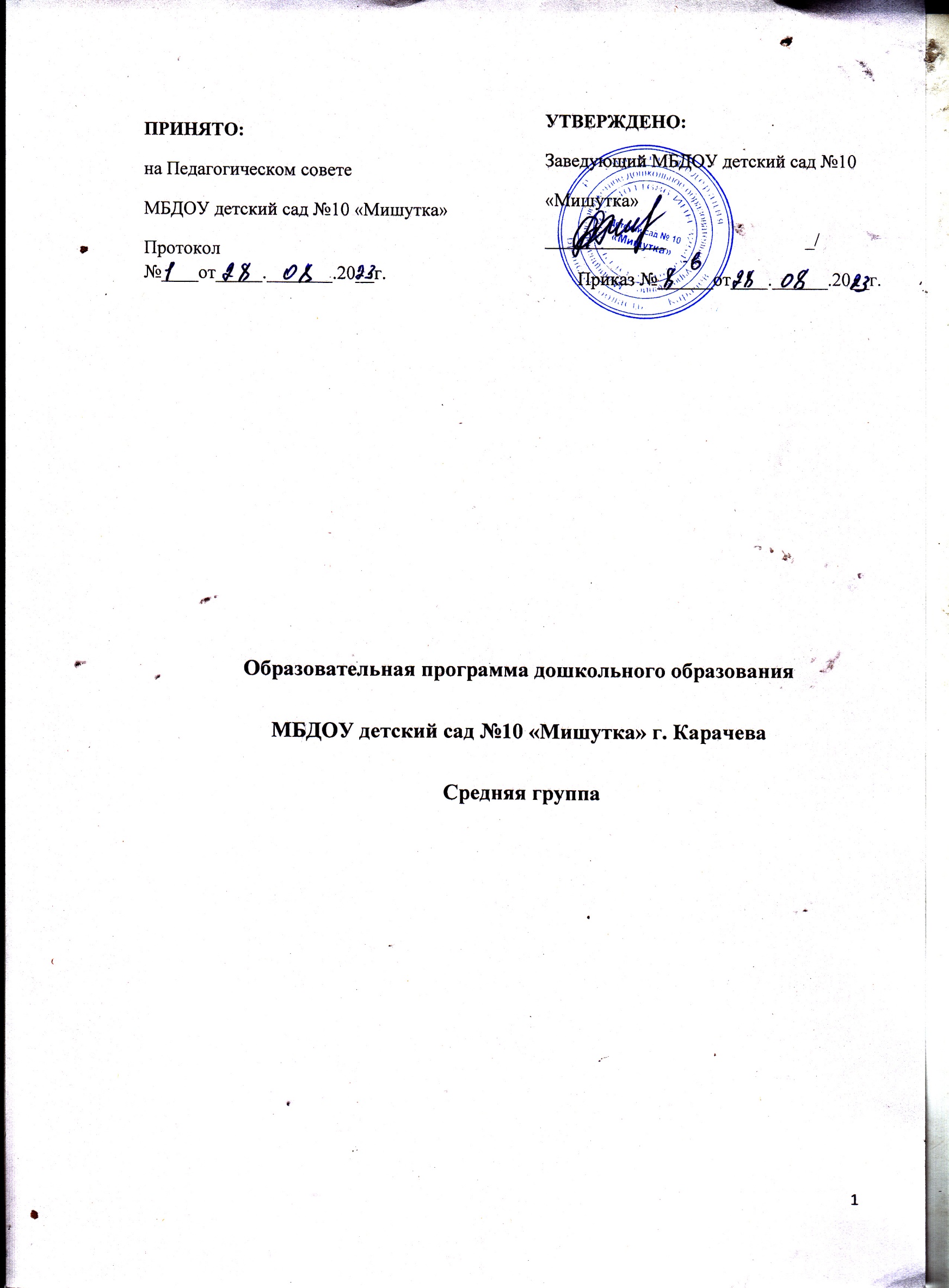                                      Рабочая программа в  подготовительной  группе                                                  «Мы живем в России»                         Воспитатели:                                                                                 Бабаскина О.Н.                                                                                 Никишина Н.А.ОглавлениеЦЕЛЕВОЙ РАЗДЕЛРабочая  программа  кружка  в подготовительной  группе «Мы живем в России» основана на программе Н.Г.Зеленовой , Л.Е. Осиповой, реализуется учреждением как дополнительная  программа по социально-гуманитарному направлению. Программа предназначена для работы с детьми в подготовительной группе детского сада1.1. Пояснительная записка «Человеку никак нельзя жить без Родины, как нельзя жить без
сердца»  К. ПаустовскийДошкольное детство – важнейший период становления личности
человека, когда закладываются нравственные основы гражданских качеств,
формируются первые представления детей об окружающем мире, обществе и культуре. В дошкольном возрасте чувства господствуют над всеми сторонами жизни: ребенок переживает то, что с ним происходит и им совершается, он определенным образом относится к тому, что его окружает; переживание этого отношения к окружающему составляет сферу чувств и эмоций ребенка. Чувства ребенка – это отношение его к миру, к тому, что он испытывает и делает в форме непосредственного переживания.
Дошкольный возраст, как возраст формирования основ личности, имеет свои потенциальные возможности для формирования высших социальных чувств, к которым относится и чувство патриотизма. Чтобы найти верный путь воспитания многогранного чувства любви к Родине, сначала следует представить, на базе каких чувств эта любовь может сформироваться или без какой эмоционально-познавательной основы она не сможет появиться. Если патриотизм рассматривать как привязанность, преданность, ответственность по отношению к своей Родине, то ребенка еще в дошкольном возрасте надо научить быть привязанным к чему-то, кому-то, быть ответственным уже в любом своем, пусть маленьком, деле. Прежде чем человек будет сопереживать бедам и проблемам Родины, он вообще должен приобрести опыт сопереживания как человеческого чувства. Восхищение просторами страны, ее красотой и богатством возникает, если научить ребенка видеть красоту вокруг себя. Прежде чем человек сможет трудиться на благо Родины, он должен уметь добросовестно и ответственно выполнять любое дело, за которое берется. Базой патриотического воспитания является нравственное, эстетическое,
трудовое, умственное воспитание маленького человека. В процессе такого разностороннего воспитания зарождаются первые ростки гражданско -патриотических чувств. Программа «Мы живем в России» как программа дополнительного образования, формируемой участниками образовательных отношений обоснована учетом образовательных потребностей.Образовательная деятельность по реализации дополнительной
программы «Мы живем в России» способствует воспитанию у детей любви к родному городу, родному краю, родной стране, уважения к культурному,
историческому прошлому народов проживающих в России, родного города.
Срок реализации программы рассчитан на 1 год. Программа «Мы живем в России», ориентирована на детей от 6 до 7лет и
реализуются в совместной деятельности воспитанников, их родителей
(законных представителей) и педагогических работников.1.2.Актуальность темыАктуальность программы обусловлена тем, что за последние годы в нашей стране произошли большие изменения. Это касается нравственных ценностей, отношения к событиям нашей истории. Изменилось и отношение людей к Родине. В последнее время в нашей жизни произошли сложные, противоречивые события: отошли в сторону хорошо известные праздники, появились новые (День Российского флага, День единства), молодое поколение забывает русскую народную культуру, народные игры. На второй план отходят доброта, милосердие, стремление к духовности. А ведь дети - будущий «человеческий капитал», ценный ресурс  страны, залог ее будущего развития, в каждой семье под руководством родителей растет будущий гражданин. Чувство патриотизма не возникает само по себе. Это результат длительного целенаправленного воспитательного воздействия на человека, начиная с самого детства. Ребенок не рождается злым или добрым, нравственным или безнравственным. То, какие нравственные качества разовьются у ребенка, зависит, прежде всего, от его родителей и окружающих его взрослых, от того, как они его воспитают, какими впечатлениями обогатят. Любовь к Родине, привязанность к родной земле, языку, культуре, традициям также входят в понятие «патриотизм». Оно проявляется в чувстве гордости за достижения родной страны, бережном отношении к народной памяти, национально- культурным традициям. Как пробудить в ребенке чувство к Родине? Именно «пробудить», потому что оно есть в каждой душе, и его только надо взрастить и усилить. Нельзя заставить любить Отечество. Любовь надо воспитывать. В проекте «Национальная доктрина образования в Российской Федерации» подчеркивается, что «система образования призвана обеспечить воспитание патриотов России, граждан правового демократического, социального государства, уважающих права и свободы личности, обладающих высокой нравственностью и проявляющих национальную и религиозную терпимость».1.3.Цели и задачи реализации программы Целью программы является воспитание гуманной, духовно-нравственной личности, достойных будущих граждан России, патриотов своего Отечества.Задачи:- формирование у детей чувства любви к своему родному краю, своей малой родине на основе приобщения к родной природе, культуре и традициям; • формирование представлений о России как о родной стране, о Москве как о столице России; • воспитание патриотизма, уважения к культурному прошлому России средствами эстетического воспитания: музыка, изодеятельность, художественное слово; • воспитание гражданско-патриотических чувств через изучение государственной символики России.1.4.Принципы и подходы к реализации программы Принципы реализации программы: 1. Доступность. Принцип доступности предполагает соотнесение содержания, характера и объема учебного материала с уровнем развития, подготовленности детей. 2. Непрерывность. На нынешнем этапе образования призвано сформировать у подрастающего поколения устойчивый интерес к постоянному пополнению своего интеллектуального багажа и совершенствованию нравственных чувств. 3. Научность. Одним из важных принципов кружковой работы является ее научность. На основе сведений об истории и культуре родного края. 4. Принцип последовательности. Этот принцип предполагает планирование изучаемого познавательного материала последовательно (от простого к сложному), чтобы дети усваивали знания постепенно. 5. Принцип тематического планирования материала. Этот принцип предполагает подачу изучаемого материала по тематическим блокам: родная семья, родная природа, родная культура, малая родина, родная страна. 6. Преемственность. Патриотическое воспитание дошкольников продолжается в начальной школе.1.5. Характеристики особенностей развития детей дошкольного возрастаСтарший дошкольник познает уже «большой мир». В основе детского
отношения к миру находятся заботливость, доброта, гуманность,
сострадание. Дети уже могут систематизировать накопленную и полученную информацию, посредством логических операций устанавливать связи и зависимости, расположение в пространстве и во времени. Развивается знаково-символическая функция сознания, то есть умение использовать знаки для обозначения действий, признаков, построения модели логических отношений между понятиями. Познавая различные объекты, события, явления ребёнок учится не только анализировать и сравнивать, но и делать выводы и выяснять закономерности, обобщать и конкретизировать, упорядочивать и классифицировать представления и понятия. У него появляется потребность утвердиться в своем отношении к окружающему миру путём созидания.Планируемые результаты освоения Программы: В результате освоения данной программы дошкольники:Имеют знания о своем ближайшем окружении, свей семье. Проявляют гуманные отношения к своим близким. Знают имена близких людей. Имеют представления о семейных традициях, историях.Имеют краеведческие сведения о родном городе, об истории его
возникновения, его достопримечательностях, промышленности, видах транспорта, городских зданиях и учреждениях, трудовой деятельности
людей, деятелях культуры, знаменитых земляках. Ощущают гордость за
свою малую родину.Имеют элементарные краеведческие сведения о природе, общие
географические сведения о России, природе родного края, реках, растениях, лекарственных травах, животном мире. Эстетически воспринимают красоту окружающего мира, относятся к природе поэтически, эмоционально, бережно. Проявляют стремление больше узнать о родной природе. Имеют географические сведения о территории России.
Знакомы с государственной символикой: герб, флаг, гимн. Имеют представление о значении государственных символов России. Проявляют уважительное отношении к гербу, флагу, гимну РФ. Знакомы со столицей нашей Родины – Москвой и другими городами России, знаменитыми россиянами. Имеют представление о том, что Россия многонациональная
страна с самобытными, равноправными культурами. Проявляют гражданско-патриотические чувства: любовь, гордость и уважение к своей стране, ее культуре. Осознают личную причастность к жизни Родины.Знакомы с устным народным творчеством: сказками, былинами, потешками, праздниками и обрядами, народным декоративно-прикладным
искусством. Имеют представление о народной культуре, ее богатстве и красоте.2.Содержательный раздел2.1.Содержание программыРеализация общеразвивающей дополнительной программы «Мы живем в России!» предполагает интегративный подход – включение содержания программы во все виды детской деятельности: познавательную, продуктивную, игровую. При этом использование принципа интеграции позволяет в полной мере решать задачи умственного, нравственного и эстетического воспитания в разнообразных видах детской деятельностиПрограмма «Я живу в России» предназначена для реализации работы по
гражданско-патриотическому воспитанию в условиях дошкольного
образовательного учреждения. Результатом освоения данной программы
является воспитание будущего поколения, обладающего духовно-нравственными ценностями, гражданско-патриотическими чувствами, уважающими культурное, историческое прошлое России. Она рассчитана на 1года, и предназначена для работы с детьми в старшей группе  детского сада. Программа определяет цели, задачи, основные направления, конкретные мероприятия патриотического воспитания дошкольников.         Для проведения педагогической диагностики (оценки индивидуального развития детей) педагоги используют карты наблюдений детского развития, позволяющие фиксировать индивидуальную динамику и перспективы развития каждого ребенка. Педагогическая диагностика (оценка индивидуального развития детей) осуществляется в форме наблюдений за детьми в повседневной жизни и в процессе организации образовательной деятельности с ними, изучения продуктов их деятельности (рисунков, аппликаций), проблемных ситуаций, педагогических бесед и т.д. педагогическая диагностика проводится 2 раза год Режим кружка:Кружок проводится 1 раз в неделю во вторую половину дня.Общее количество занятий: 36.Продолжительность: 30 минут  подготовительная  группа 2.Содержательный раздел2.1. Программа «Мы живем в России», разработана самостоятельно, учитывает специфику национальных, социокультурных и иных условий, в которых осуществляется образовательная деятельность. Тематическое планирование способствует эффективному усвоению детьми знаний о своей стране, родном крае, помогает им устанавливать взаимосвязь между событиями и явлениями. Все предлагаемые темы связаны между собой логически и вместе представляют целостную картину сведений о России. Родная семья. Мир ребенка начинается с его семьи, впервые он
осознает себя человеком - членом семейного сообщества. В рамках этого
блока дети средней группы получают знания о своем ближайшем окружении,
семье, у них воспитываются гуманные отношения к своим близким,
уточняются представления детей о занятиях, именах близких людей,
семейных историях, традицияхРодной город. Дети получают краеведческие сведения о родном городе (об истории его возникновения, его достопримечательностях, промышленности, видах транспорта городских зданиях и учреждениях, трудовой деятельности людей, деятелях культуры, знаменитых земляках. Воспитывается гордость за свою малую родину, желание сделать ее лучше. Родная страна. На занятиях этого блока дети получают географические
сведения о территории России, в средней группе знакомятся с государственными символами России: герб, флаг, гимн. расширяют представление о значении государственных символов России. Воспитывается уважительное отношение к гербу, флагу, гимну РФ. Дети знакомятся со столицей нашей Родины -Москвой и другими городами России, знаменитыми  россиянами Формируются представления о том, что Россия - многонациональная страна самобытными, равноправными культурами, формируются основы гражданско-патриотических чувств: любовь, гордость и уважение к своей стране, ее культуре, осознание личной причастности к жизни Родины.
Родная природа. Любовь к родной природе - одно из проявлений патриотизма. При ознакомлении с родной природой дети средней группы получают сначала элементарные сведения о природе участка, детского сада, затем краеведческие сведения о природе и, - общие географические сведения о России, природе родного края, реках, растениях, лекарственных травах, животном мире. Воспитывается умение эстетически воспринимать красоту окружающего мира, относиться к природе поэтически, эмоционально, бережно, желание больше узнать о родной природе. Родная культураОчень важно привить детям чувство любви и уважения к культурным ценностям и традициям русского народа. На занятиях этого блока дети знакомятся с устным народным творчеством: сказками, былинами, потешками, праздниками и обрядами, народным декоративно-прикладным искусством. Педагоги формируют у детей общее представление о народной культуре, ее богатстве и красоте, учат детей любить и ценить народную мудрость, гармонию жизниОписание форм организации работы с детьми, которые соответствуют потребностям и интересам детей, а также возможностямпедагогического коллективаОбразовательная деятельность, осуществляемая в ходе режимных моментов   Образовательная деятельность в процессе самостоятельной деятельности детейРассматривание иллюстраций, картинок, альбомов Художественно-творческая деятельность Дидактические игрыВсе виды самостоятельной продуктивной деятельности Самостоятельное чтение детьми коротких стихотворений Совместные игрыОбразовательная деятельность в процессе взаимодействии с семьями детейПривлечение родителей к совместной деятельности с детьми – изготовление альбомов, атрибутов для игрСовместная художественно-творческая деятельность НаблюденияПривлечение родителей к сбору и оформлению информационных материалов Организация домашнего чтенияПосещение краеведческого музея  Совместное изучение информации (через сеть Интернет) об архитектуре города,Вариативные формы, способы, методы и средства реализации ПрограммыОсобенности образовательной деятельности разных видов и культурных практик2. 4 Способы и направления поддержки детской инициативыПарциальная образовательная программа «Мы живем в России» направлена на поддержку познавательной инициативы детей, через включенность детей в экспериментирование, организацию наблюдений, сравнение, развитие способности устанавливатьпричинно- следственные отношения. В результате чего, у ребенка развивается интерес к культурному наследию родного края, стремление к изучению и обследованию новых предметов и явлений в своем окружении и проявляет интерес к ним2.5. Особенности взаимодействия педагогического коллектива с семьями воспитанников Основными формами взаимодействия с семьями в процессе реализациипрограммы являются:- привлечение родителей к совместной деятельности с детьми –изготовление альбомов, атрибутов;совместная художественно-продуктивная деятельность;совместные праздники;организация выставок совместных работ;родительские собрания, консультации.2.6 Сложившиеся традиции организацииПри реализации программы «Мы живем в России» традиционным являются выставки детского творчества, фольклорные праздники «Масленица»,«Встреча весны», государственные праздники День защитников Отечества, День Победы, День защиты детей, День России, День космонавтики, День флага3.Организационный раздел3.1. Материально-техническое обеспечение реализации программыОбеспеченность методическими материалами и средствами обучения и воспитанияЛитератураН.Г. Зеленова, Л.Е. Осипова.Мы живем в России. Гражданско-патриотическое воспитание дошкольниковН.Г. Зеленова, Л.Е. Осипова Мы живем в России. Гражданско-патриотическое воспитание дошкольников. Подготовительная группаР.Ю.Белоусова,В.М. Перевезенцева,О.В.Сикачева «Этих дней не смолкнет слава»А.Я. Ветохина, З.С.Дмитриенко «Нравственно патриотическое воспитание»Н.В. Алёшина «Патриотическое воспитание дошкольников». Информационно-коммуникативные сети  и аудиовизуальные средств.3.2 Особенности организации развивающей предметно - пространственной среды В группах патриотический уголок и уголок изобразительной деятельности наполняются сменяемым материалом, отражаемым специфику географического расположения г.Карачева (символика, альбомы художественная литература, фильмы ) Наглядный материал, пособия: Альбомы Святыни России.Архитектура города Карачева «Семья», «Профессия»,«Богатство нашего края»,«Матрешка», «Народные костюмы»Перспективное планированиеПрезентация    Рабочей  программы  кружка  в  подготовительной  группе МБДОУ детский сад №10 «Мишутка» г. Карачева «Мы живем в России»     ЦЕЛЕВОЙ РАЗДЕЛРабочая  программа  кружка  в старшей группе «Мы живем в России» основана на программе Н.Г.Зеленовой , Л.Е. Осиповой, реализуется учреждением как дополнительная  программа МБДОУ детский сад №10 «Мишутка» г. Карачева  по социально-гуманитарному направлению. 1.3.Цели и задачи реализации программыЦелью программы является воспитание гуманной, духовно-нравственной личности, достойных будущих граждан России, патриотов своего Отечества.Задачи:- формирование у детей чувства любви к своему родному краю, своей малой родине на основе приобщения к родной природе, культуре и традициям; • формирование представлений о России как о родной стране, о Москве как о столице России; • воспитание патриотизма, уважения к культурному прошлому России средствами эстетического воспитания: музыка, изодеятельность, художественное слово; • воспитание гражданско-патриотических чувств через изучение государственной символики России.Формировать у детей патриотические чувства через приобщение их к истории родного края, страны.1.4.Принципы и подходы к реализации программы Принципы реализации программы: 1. Доступность. Принцип доступности предполагает соотнесение содержания, характера и объема учебного материала с уровнем развития, подготовленности детей. 2. Непрерывность. На нынешнем этапе образования призвано сформировать у подрастающего поколения устойчивый интерес к постоянному пополнению своего интеллектуального багажа и совершенствованию нравственных чувств. 3. Научность. Одним из важных принципов кружковой работы является ее научность. На основе сведений об истории и культуре родного края. 4. Принцип последовательности. Этот принцип предполагает планирование изучаемого познавательного материала последовательно (от простого к сложному), чтобы дети усваивали знания постепенно. 5. Принцип тематического планирования материала. Этот принцип предполагает подачу изучаемого материала по тематическим блокам: родная семья, родная природа, родная культура, малая родина, родная страна. 6. Преемственность. Патриотическое воспитание дошкольников продолжается в начальной школеСтр.I.Целевой раздел11.Пояснительная записка1-31.1.Цели и задачи   реализации  программы.3-41.2.Принципы и подходы к формированию программы41.3.Характеристика особенностей развития детей дошкольного возраста4-52.Планируемые результаты5-6II.Содержательный раздел62.1Содержание программы7-92.2Описание форм организации работы с детьми, которые соответствуют потребностям и интересам детей, а также возможностям педагогического коллектива9-102.3Особенности образовательной деятельности разных видов и культурных практик10-112.4Способы и направления поддержки детской инициативы112.5.Особенности взаимодействия с семьями воспитанников11III.Организационный раздел113.1Материально-техническое обеспечение реализации программы11-133.2Особенности организации развивающей  предметно-пространственной среды.16-173.3Перспективное планирование13-18Презентация  Программы19Первая половина дняПрогулкаВторая половина дня-индивидуальные иподгрупповые беседы-игровые образовательныеситуации-формирование навыковбезопасного поведения-рассматривание альбомов,иллюстраций, костюмов-посещение выставок-экскурсии- различные игры(народные,хороводные, подвижные)-наблюдения-индивидуальная работа- общение детей со- образовательные ситуации-индивидуальные иподгрупповые беседы- дидактические игры- сюжетно-ролевые игры- продуктивная деятельность- ситуативные беседы- экспериментальнаядосуги-сюжетно-ролевые игрычтение художественной литературызагадывание загадокдидактические игрысверстниками и взрослымигры с речевым сопровождениембеседаобогащение и активизация словарядеятельностьчтение художественной литературыслушание музыкальных произведенийхудожественно-проектная деятельностьФормы работыСпособыМетодыСредстваИндивидуальнаяПодгрупповаяГрупповаяСовместная игра сосверстникамиСовместнаядеятельностьвоспитателя сдетьмиСамостоятельнаядеятельностьРассматриваниеНаблюдениеЭкспериментиро-ваниеИсследовательскаядеятельностьРазвивающая играПроблемнаяситуацияИгровойНаглядныйНаблюдениеИграПоказДиалогБеседаВыполнениеПредметыматериальнойкультурыНатуральныеобъектыИгровые пособияАльбомыДидактическийматериалИгровые пособияТСОНазваниеОсобенности образовательной деятельности разных видов и культурныхпрактик«Мы живем в России»Образовательная деятельность по реализации парциальной программы «Мы живем в России»	способствует формированию у детей отдельных культурных практик. В большей степени способствует формированию правовой практики: воспитанию уважения и терпимости, независимо от происхождения, расовой инациональной принадлежности, языка, пола, возраста, личностного и поведенческого своеобразия; в том числе внешнего облика и физических недостатков; практики культурной идентификации в детской деятельности: познание ребенком мира культуры, а также осознания, одухотворения и реализации ребенком себя в мире культуры, формирование ребенком представлений: о себе, семейных традициях; о мире, обществе, его культурных ценностях; о государстве и принадлежности к нему.СентябрьСентябрьСентябрьСентябрьДата Тема неделиПрограммное содержаниеРабота с детьми1-я неделяНаблюдение за общением детей в группе, выявление первичных знаний по программе Определение первичного уровня знаний детей о Родине.Анкетирование родителей с целью определения отношения к программе, беседа с детьми, игры, наблюдение за взаимоотношениями детей в группе2-я неделяМир вокруг насФормировать у детей представление о мире, разных странах мира, России, себе, как о полноправных гражданах России. Воспитывать в детях гражданско-патриотические чувства Занятия, беседы о разных странах и их жителях. Чтение стихов, сказок авторов разных стран, знакомство с глобусом. Дидактические игры «Иностранец», «Кто в какой стране живет». Подвижные игры детей разных стран Занятия, беседы о разных странах и их жителях. Чтение стихов, сказок авторов разных стран, знакомство с глобусом. Дидактические игры «Иностранец», «Кто в какой стране живет». Подвижные игры детей разных стран 3-я неделяРазноцветные людиФормировать у детей представление о мире, разных странах мира, России, себе, как о полноправных гражданах России. Воспитывать в детях гражданско-патриотические чувства Занятия, беседы о разных странах и их жителях. Чтение стихов, сказок авторов разных стран, знакомство с глобусом.Занятия, беседы о разных странах и их жителях. Чтение стихов, сказок авторов разных стран, знакомство с глобусом. Дидактические игры «Иностранец», «Кто в какой стране живет». Подвижные игры детей разных стран4-я неделяНаша страна - РоссияФормировать в воображении детей образ Родины, представление о России как о родной стране, воспитывать чувство любви к своей Родине, закрепить название родной страны «Россия»Занятия, беседы о Родине, чтение стихотворений, пословицы и поговорки, рассматривание иллюстраций с разными климатическими зонами России, выставка рисунков «Моя Родина»ОктябрьОктябрьОктябрьОктябрь1-я неделяКак жили славянеПознакомить детей с историей возникновения Руси, с жизнью наших предков, с условиями их быта и культуройЗанятия, беседы об историческом прошлом России, чтение русских былин, пословицы и поговорки о Родине. Знакомство с русским народным костюмом, с предметами русского народного быта, фольклорный праздник «Веселая ярмарка»2-я неделяБогатыри земли русской Обобщить знания детей об истории возникновения Руси, познакомитьОбобщить знания детей об истории возникновения Руси, познакомить с русскими былинными богатырями, с тем, как наши предки защищали свою Родину. Воспитывать чувство восхищения подвигами русских богатырей. Занятия, беседы о русских богатырях, чтение былин и легенд, русские народные подвижные игры. Выставка детских рисунков «Богатыри земли русской». Театрализованные игр3-я неделяРусские народные промыслыЗакрепить и обобщить знания детей о русских народных промыслах, средствами эстетического воспитания формировать чувство восхищения творениями народных мастеровЗанятие, беседы о русских народных промыслах,  народные подвижные игры, игры с дымковскими,богородскими,филимоновскимими, калининскими, каргопольскими игрушками. Лепка, декоративное рисование предметов народных промыслов. Рассматривание образцов хохломы, гжели и т.д.4-я неделяКлиматические зоны РоссииОбобщить знания детей о климатических зонах Российской Федерации. Воспитывать чувство гордости за необъятные просторы нашей Родины. Побуждать детей восхищаться красотой родной природыЗанятия, знакомство с географической картой России. Дидактические игры: «Узнай по описанию», «Чьи припасы», «У кого какой домик», «Чей хвост, чья голова»	Ноябрь 	Ноябрь 	Ноябрь 	Ноябрь 1-я неделяЖизнь людей на СевереПознакомить детей с особенностями жизни людей на Севере: с природными условиями, погодой, животным и растительным миром, занятиями коренных жителей. Формировать чувство уважения к жизни и труду людей в тяжелых климатических условиях Занятие, беседы о жизни северных народов, рассматривание иллюстраций, фотографий. Чтение стихотворений, художественной литературы. Тематическое рисование2-я неделяРусский лес - чудесный лесУточнить и систематизировать знания детей о растительном и животном мире русского леса. Побуждать детей восхищаться красотой родной природы. Воспитывать патриотические чувстваЗанятие, беседы о жизни животных в лесу, рассматривание иллюстраций. иллюстраций. Дидактические игры: «С какого дерева листок», «Узнай по описанию», «Чьи припасы», «У кого какой домик», «Чей хвост, чья голова», «Зеленая аптека»3-я неделяЧто такое заповедник?Познакомить детей с назначением природных заповедников, «Красной книги», воспитывать бережное отношение к природе, патриотические чувства Занятие, беседы о заповедниках России, рассматривание иллюстраций с изображением редких животных. Рисование на тему «Красная книга России» 4-я неделяГолубые реки РоссииПознакомить детей с названиями крупных рек России: Волга, Лена, Обь, Енисей, Ангара, озеро Байкал. Формировать понимание значения воды для жизни всего живого. Побуждать детей бережно относиться к природным богатствам РоссииЗанятие, беседы о реках России, озере Байкал, рассматривание иллюстраций. Рисование «Озеро-сказка». Чтение стихотворений, рассказов о жизни людей на реке, о жизни речных обитателейДекабрьДекабрьДекабрьДекабрь1-я неделяКакие народы живут в РоссииПознакомить детей с разными народами, населяющими РФ. Воспитывать уважительное, доброжелательное отношение к многонациональной культуре нашей Родины. Закрепить и обобщить знания детей о народах, населяющих Россию: русских, татарах, чувашах, чукчах, мордве. Побуждать детей уважительно относиться к культуре разных народов, любоваться образцами народно-прикладного творчестваЗанятия, беседы о многонациональной России, рассматривание иллюстраций, фотографий. Чтение стихотворений, художественной литературы. Прослушивание фольклорных музыкальных произведений. Подвижные игры разных народов РФ2-я неделяГосударственные символы России - флаг, гимн Закрепить знания детей о государственных символах РФ: гимне, флаге. Формировать уважительное отношение к государственным символам, понимание того, что государственные символы призваны объединять людей, живущих в одной стране Занятия, беседы о государственных символах России, рассматривание изображений государственных символов, прослушивание гимна, наблюдение в ходе прогулок и экскурсий, на каких зданиях можно увидеть государственные символы3-я неделяГосударственный символ России - гербЗакрепить и обобщить знания детей о символическом значении герба. Показать тесную связь современной государственной символики с фольклором и народным декоративно-прикладным искусством Занятия, беседы о символическом значении герба РФ, рассматривание изображений государственного герба. Дидактическая игра «Узнай наш герб»4-я неделяЧто значит быть гражданином? Права и обязанности гражданина РФ  Уточнить представления детей о России как о родной стране. Воспитывать гражданско-патриотические чувства, уважение к государственным символам России. Объяснить понятия «гражданство», «гражданинЗанятия, беседы об обязанностях гражан, знакомство с Конституцией России. Дидактические игры: «Узнай наш герб», «Узнай наш гимн»Январь Январь Январь Январь 1-я, 2-я неделиПромежуточная диагностика уровня знаний по программеОбследование детей на выявление уровня знаний по  программе за полгодаБеседы, игры с детьми3-я неделяЗнаменитые россиянеПознакомить детей со знаменитыми россиянами, своими делами и подвигами, прославившими страну. Сформировать понимание значимости их деятельности для страны Занятие, беседы о знаменитых россиянах, рассматривание фотографий знаменитых соотечественников, прослушивание литературных произведений, стихов4-я неделяЗнаменитые спортсмены РоссиПознакомить детей со знаменитыми российскими спортсменами в разных видах спорта. Формировать уважительное отношение к их спортивным достижениям. Подчеркнуть, что такие люди - «настоящие граждане своей страны». Объяснить детям, что значит слово «патриот»Занятие, беседы о российском спорте, рассматривание иллюстраций из журналов и газет, фотовыставка, рассказы детей о знаменитых спортсменах. Чтение стихов. Подвижные спортивные игры на улице. Проведение спортивной олимпиады в детском садуФевральФевральФевральФевраль1-я неделяГлавный город нашей страныУточнить знания детей о столице РФ. Формировать представление о Москве как о главном городе России. Познакомить детей с историческими и современными достопримечательностями столицы России. Побуждать детей восхищаться ее красотой. Воспитывать гражданско-патриотические чувстваЗанятие, рассматривание иллюстраций, открыток с достопримечательностями Москвы, просмотр видеофильмов, фотовыставка «Главный город», выставка детских рисунков2-я неделяИстория Московского КремляПознакомить детей с историческим прошлым Москвы, с тем, как строилась Москва, кто ее основал, чем занимались ее жители. Подчеркнуть историческую значимость древнего русского города для России. Воспитывать патриотические чувства. Побуждать детей восхищаться красотой КремляЗанятие, рассматривание иллюстраций про древнюю Москву. Чтение литературных произведений, рассматривание изображений древнего и современного Кремля. Рисование на тему «Древняя Москва». Выставка детских рисунков на тему «Московский Кремль»3-я неделяГорода РоссииПознакомить детей с такими городами РФ, как Санкт- Петербург, Новгород, Новосибирск, и т.д. Формировать представление о том, что Россия - огромная страна. Воспитывать чувство гордости за свою родную странуЗанятие, рассматривание иллюстраций с видами городов, фотовыставка «Города России». Чтение литературных произведений о городах России4-я неделяДень защитников ОтечестваФормировать чувство уважения к Вооруженным силам России, к подвигу наших соотечественников по защите РодиныПраздник «День защитников Отечества», изготовление подарков для пап и дедушек, рассматривание иллюстраций с изображением разных родов войск: сухопутных, военно-морских, воздушныхМарт Март Март Март 1-я неделяМамин праздникВоспитывать добрые, нежные чувства к своим мамам, познакомить детей с женщинами, в разные годы прославившими нашу страну в области искусства, науки, спорта, космонавтикиУтренник «Мамин день», рассматривание фотографий знаменитых россиянок, изготовление подарков для мам и бабушек. Фотовыставка «Моя мама». Рисование на темы: «Мама дома», «Мама на работе»2-я неделяМасленицаСредствами эстетического воспитания познакомить детей с народными традициями встречи весны, с празднованием Масленицы. Познакомить детей с образцами русского народного поэтического фольклораЗанятие-развлечение, беседы о масленичной неделе, символическом значении блинов, чучела Масленицы. Рисование: «Встреча весны». Спортивные состязания3-я неделяМалая родина. За что мы любим свой городУточнить представления детей о родном городе (селе, деревне). Формировать понимание выражения «малая родина». Воспитывать гражданско-патриотические чувства. Закрепить знания детей о достопримечательностях родного города. Формировать гражданско- патриотические чувстваЭкскурсия по родному городу, рассматривание иллюстраций, тематическое рисование. Рассматривание открыток с видами родного города. Фотовыставка «Я в родном городе». Дидактическая игра «Что в родном городе есть»4-я неделяИстория возникновения герба родного городаЗакрепить и обобщить знания детей о символе родного города - гербе. Формировать уважительное отношение к гербу, познакомить детей с символическим значением герба. Воспитывать гражданско-патриотические чувстваЭкскурсия по родному городу, беседы о том, где можно увидеть герб города, рассматривание иллюстраций герба родного городаАпрельАпрельАпрельАпрель1-я неделяФлора и фауна родного краяУточнить представления детей о животном и растительном мире родного краяЭкскурсия в краеведческий музей, беседы о животных и растениях родного края, рассматривание иллюстраций, целевые прогулки 2-я неделяЗнаменитые землякиПознакомить детей со знаменитыми земляками, людьми, которые своим трудом способствуют процветанию города, участниками Великой Отечественной войны. Воспитывать уважение к их труду и подвигам, желание быть на них похожимиБеседы о знаменитых земляках, прослушивание литературных произведений, экскурсии, целевые прогулки. Рисование: «Моя профессия»3-я неделяМногонациональная родина Формировать представление о том, что в родном городе дружно живут люди разных национальностей. Воспитывать уважительное, дружелюбное отношение детей к людям разных национальностей. Формировать понимание того, что все люди одинаковы и равныЭкскурсия в краеведческий музей, беседы о многонациональной Родине, рассматривание национальных костюмов. Чтение стихотворений, литературных произведений. Подвижные чувашские и татарские игры4-я неделяМногонациональная родинаФормировать представление о том, что в родном городе дружно живут люди разных национальностей. Воспитывать уважительное, дружелюбное отношение детей к людям разных национальностей. Формировать понимание того, что все люди одинаковы и равныЭкскурсия в краеведческий музей, беседы о многонациональной Родине, рассматривание национальных костюмов. Чтение стихотворений, литературных произведений. Подвижные чувашские и татарские игрыМайМайМайМай1-я неделяДень Победы Обобщить и систематизировать знания детей о подвиге наших соотечественников в годы Великой Отечественной войны. Воспитывать патриотические чувстваЭкскурсия к Вечному огню, возложение цветов, встречи с ветеранами, беседы о подвигах людей во время Великой Отечественной войны. Рисование: «День Победы».2-я неделяИтоговое занятие –викторина «Мы – патриоты»Обобщить и систематизировать знания детей по программе. Формировать уважительное отношение к родной стране. Воспитывать гражданско – патриотические чувстваИтоговое занятие-викторина, чтение литературных произведений о Родине, разгадывание кроссвордов. Выставки детских рисунков, фотовыставки. Дидактические игры.3-я неделя4-я	 неделяИтоговая диагностика уровня знаний детей по программеОбследование детей на определение итогов  знаний по программеБеседы  с детьми, дидактические тактические игры